Prot 8856 								Pesaro, 30/05/2022  		Ai genitori degli alunni delle classi 2                                                    ITA / IPAAOGGETTO: Proroga contratto di comodato d’uso gratuito dei libri di testo per l’a.s. 2022/23Si comunica che il consiglio d’Istituto ha autorizzato la prosecuzione del progetto relativo alla concessione in comodato d’uso gratuito dei testi scolastici del biennio.Pertanto si rammenta che i testi scolastici per il primo anno di corso ricevuti in comodato d’uso gratuito, in base all’art. 5 del Regolamento “… alla fine dell’anno scolastico, nel periodo dal 20 al 30 giugno...” dovranno essere restituiti e che le uniche deroghe a tale obbligo sono quelle indicate dal medesimo articolo:a. per prestito di libri di utilizzazione pluriennale: Lo studente, in tal caso, è tenuto alla restituzione degli stessi alla fine del periodo di utilizzazione.c. per promozione con debito formativo: Lo studente in questo caso è autorizzato a tenere il libro fino al termine delle verifiche finali.All’atto della restituzione verrà controllato lo stato di conservazione, si rammenta che in base all’art. 4 - Risarcimento danni	1. saranno considerati danneggiati e quindi inservibili i testi strappati, sgualciti, sottolineati con penne o evidenziatori. Le annotazioni a matita dovranno essere accuratamente cancellate prima della restituzione dei testi.	2. Qualora all’atto della restituzione dei libri, ad insindacabile giudizio della scuola, ne fosse constatato il danneggiamento oppure in caso di mancata restituzione, di smarrimento e/o di furto, l’Istituto, ai sensi dell’art. 1803 e successivi del C.C. addebiterà allo studente e per lui alla sua famiglia (a titolo di risarcimento) una penale pari al 100% del prezzo di copertina del testo danneggiato se lo stesso non era stato dato in uso in precedenza (testo nuovo), una penale pari al 50% per gli anni successivi.La Dirigente, la prof.ssa FUCILI BARBARA o l’assistente  tecnico  GIUSTI MARINA rimangono a disposizione per eventuali chiarimenti.                                                                                     IL DIRIGENTE SCOLASTICO								    Donatella Giuliani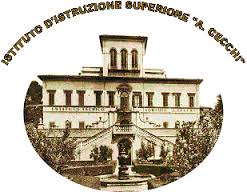 Ministero dell’Istruzione, dell’Università e della RicercaISTITUTO DI ISTRUZIONE SUPERIORE “A. CECCHI”tel. 0721 21440   fax  0721 23207peo: segreteria@iiscecchi.gov.it  peo: psis01300n@istruzione.itpec:  psis01300n@pec.istruzione.it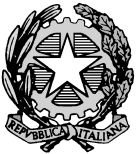 